רעיון לפרשת לך לך  – ספור הכוכבים                                 בראשית ט"ו:ה'הָרַב מֵאִיר שַׁפִּירָא מִלּוּבְּלִין הִסְבִּיר אֶת דִּבְרֵי ה' לְאַבְרָם "כֹּה יִהְיֶה זַרְעֲךָ" באופן הבא.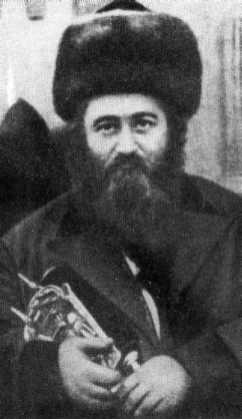 אַבְרָם הִסְתַּכֵּל עַל הַכּוֹכָבִים בַּשָּׁמַיִם, כְּמוֹ שה' צִוָּה, לַמְרוֹת שֶׁיָּדַע שֶׁאִי אֶפְשָׁר לִמְנוֹת אֶת הַכּוֹכָבִים - וה' אָמַר לוֹ:  כָּךְ יִנְהֲגוּ בָּנֶיךָ.  גַּם הֵם לֹא יְפַחֲדוּ מִדְּבָרִים שֶׁנִּרְאִים בִּלְתִּי אֶפְשַׁרִיִּים.   בְּנֵי יִשְׂרָאֵל יָרְשׁוּ מִדָּה זוֹ מֵאַבְרָם.  הֵם אֵינָם מַכִּירִים בַּמִּגְבָּלוֹת שֶׁהָעוֹלָם מְנַסֶּה לְהַצִּיב לָהֶם.  אֲנַחְנוּ מַמְשִׁיכִים לְהִתְקַיֵּם, גַּם לְאַחַר שֶׁעָבַרְנוּ תְּקוּפוֹת קָשׁוֹת מְאֹד וְגַם כַּאֲשֶׁר הַדָּבָר נִרְאָה בִּלְתִּי אֶפְשָׁרִי.  מִכָּאן גַּם אָנוּ צְרִיכִים לִלְמֹד, שֶׁאַף שֶׁלִּפְעָמִים מִצְווֹת נִרְאוֹת לָנוּ קָשׁוֹת לְבִצּוּעַ, לַמְרוֹת זֹאת, אֵינֶנּוּ פְּטוּרִים מִלְּהִשְׁתַּדֵּל לְקַיְּמָן. מֵאַבְרָם אָנוּ לְמֵדִים "נַעֲשֶׂה - וְנִשְׁמַע".דָּבָר מְעַנְיֵן הוּא, שֶׁהָרַב מֵאִיר שַׁפִּירָא (שֶׁהוּא מְקוֹר הַפֵּרוּשׁ שֶׁלָּמַדְנוּ) בְּעַצְמוֹ הָיָה אָדָם שֶׁתָּמִיד שָׁאַף לִדְבָרִים שֶׁאֲחֵרִים סָבְרוּ שֶׁהֵם אֵינָם מְצִיאוּתִיִּים.  לְרַבִּי מֵאִיר שַׁפִּירָא הָיָה חֲלוֹם - לִבְנוֹת יְשִׁיבָה גְּדוֹלָה בְּפּוֹלִין.  הוּא חָשַׁשׁ שֶׁהַקְּשָׁיִים הַכַּלְכָּלִיִּים שֶׁהִכְבִּידוּ עַל לוֹמְדֵי הַתּוֹרָה יִמְנְעוּ מֵהֶם לִגְדֹּל בַּתּוֹרָה.  הַמַּצָּב הָיָה כָּל כָּךְ קָשֶׁה, עַד שֶׁחֵלֶק מִלּוֹמְדֵי הַתּוֹרָה הָיוּ מָעֳסָקִים כְּשׁוֹמְרִים בַּלֵּילוֹת.  בַּיּוֹם הֵם לָמְדוּ, וּבַלַּיְלָה יָשְׁנוּ בְּתוֹךְ חֲנֻיּוֹת בַּשּׁוּק כְּדֵי לִשְׁמֹר עַל הַחֲנוּת.  כְּדֵי לְהַצְמִיחַ רַבָּנִים, דַּיָּנִים וּגְדוֹלֵי תּוֹרָה רַבִּי מֵאִיר שַׁפִּירָא הִצִּיעַ לִבְנוֹת יְשִׁיבָה אֲשֶׁר בָּהּ יִהְיֶה לַתַּלְמִידִים מְקוֹם לִינָה וּמָזוֹן.  הַתַּלְמִידִים יוּכְלוּ לִדְאֹג לְדָבָר אֶחָד בִּלְבַד:  לִלְמֹד תּוֹרָה.  רַבִּי מֵאִיר חָלַם - וה' סִיֵּעַ בְּיָדוֹ.  יְהוּדִי מִלּוּבְּלִין תָּרַם חֶלְקַת אֲדָמָה, אָדָם אַחֵר תָּרַם חֲצִי מִלִּיוֹן לְבֵנִים וִישִׁיבַת חַכְמֵי לוּבְּלִין הָפְכָה מֵחֲלוֹם לִמְצִיאוּת.  הַשְׁפָּעַת הַיְּשִׁיבָה מֻרְגֶּשֶׁת עַד הַיּוֹם, כַּאֲשֶׁר חֵלֶק מֵהַתַּלְמִידִים מְשַׁמְּשִׁים כְּרָאשֵׁי יְשִׁיבוֹת וּפוֹסְקִים.  לָרַב הָיָה חֲלוֹם נוֹסָף:  הוּא הִצִּיעַ שֶׁיְּהוּדִים בְּכָל הָעוֹלָם יִלְמְדוּ דַּף גְּמָרָא בְּכָל יוֹם לְפִי סֵדֶר קָבוּעַ מֵרֹאשׁ.  בַּדֶּרֶךְ זוֹ יְהוּדִים בְּכָל מָקוֹם בָּעוֹלָם יַעַסְקוּ בְּאוֹתָן הַסּוּגְיוֹת בְּעֵת אַחַת.  לָרַעְיוֹן הַזֶּה הָיוּ מִתְנַגְּדִים, אֲבָל אֲנַחְנוּ יוֹדְעִים שֶׁרַבִּי מֵאִיר שַׁפִּירָא מִלּוּבְּלִין הוּא הָאַבָּא שֶׁל הַדַּף הַיּוֹמִי.  הַיּוֹם עַשְׂרוֹת אַלְפֵי יְהוּדִים (אוֹ יוֹתֵר) בְּכָל הָעוֹלָם לוֹמְדִים אֶת הַדַּף הַיּוֹמִי, וּבְכָל מָקוֹם בָּעוֹלָם אֶפְשָׁר לִמְצֹא שִׁעוּר עַל הַדַּף.  הַקַּיִץ חָגְגוּ לוֹמְדֵי הַדַּף הַיּוֹמִי אֶת סִיּוּם הַשַּׁ"ס ה – 12 שֶׁל הַדַּף הַיּוֹמִי מֵאָז שֶׁרַבִּי מֵאִיר שַׁפִּירָא "הִמְצִיא" אֶת הָרַעְיוֹן.  כָּל מַחֲזוֹר שֶׁל לִמּוּד עוֹרֵךְ שֶׁבַע וָחֵצִי שָׁנִים שֶׁל לִמּוּד יוֹם-יוֹמִי!  רְבָבוֹת אֲנָשִׁים בְּרַחֲבֵי הָעוֹלָם הִשְׁתַּתְּפוּ בַּסִּיּוּמִים הָרַבִּים שֶׁהִתְקַיְּמוּ בַּחֲגִיגִיּוּת רַבָּה.  הַחֲלוֹם שֶׁל רַבִּי מֵאִיר שַׁפִּירָא מִלּוּבְּלִין נִהְיָה מְצִיאוֹת. גַּם לְךָ יֵשׁ רַעְיוֹנוֹת אוֹ חֲלוֹמוֹת?  אוּלַי יֵשׁ דְּבָרִים שֶׁאַתָּה רוֹצֶה לִלְמֹד?  אוּלַי יֵשׁ לְךָ רַעֲיוֹנוֹת כֵּיצַד נִתֵּן לַעֲזֹר לַאֲחֵרִים?  אַל תִּשְׁכַּח שֶׁאַתָּה מִבְּנֵי אַבְרָהָם אָבִינוּ.  מִגְבְּלוֹת הַטֶּבַע וְהַמְּצִיאוּת רַק מְחַזְּקִים אוֹתָנוּ יוֹתֵר וְיוֹתֵר בַּדֶּרֶךְ לְמִמּוּשׁ חֲלוֹמוֹתֵינוּ.  וַיּוֹצֵא אתוֹ הַחוּצָה וַיּאמֶר הַבֶּט נָא הַשָּׁמַיְמָה וּסְפר הַכּוֹכָבִים אִם תּוּכַל לִסְפּר אתָם וַיּאמֶר לוֹ כּה יִהְיֶה זַרְעֶךָ: